VJERONAUKSVECI  SU  BILI  DOBRI  I  POBOŽNI. ZATO  SU  U  NEBESKOM  RAJU. JAKO  SU  SRETNI  JER  SU  KOD  BOGA. MI  ĆEMO  JEDNOG  DANA  DOĆI  K  NJIMA.ZADATAK: POKAŽITE SVETOG FRANJU, VUKA I PTICU NA SLICI. PO ŽELJI OBOJI SVETOG FRANJU.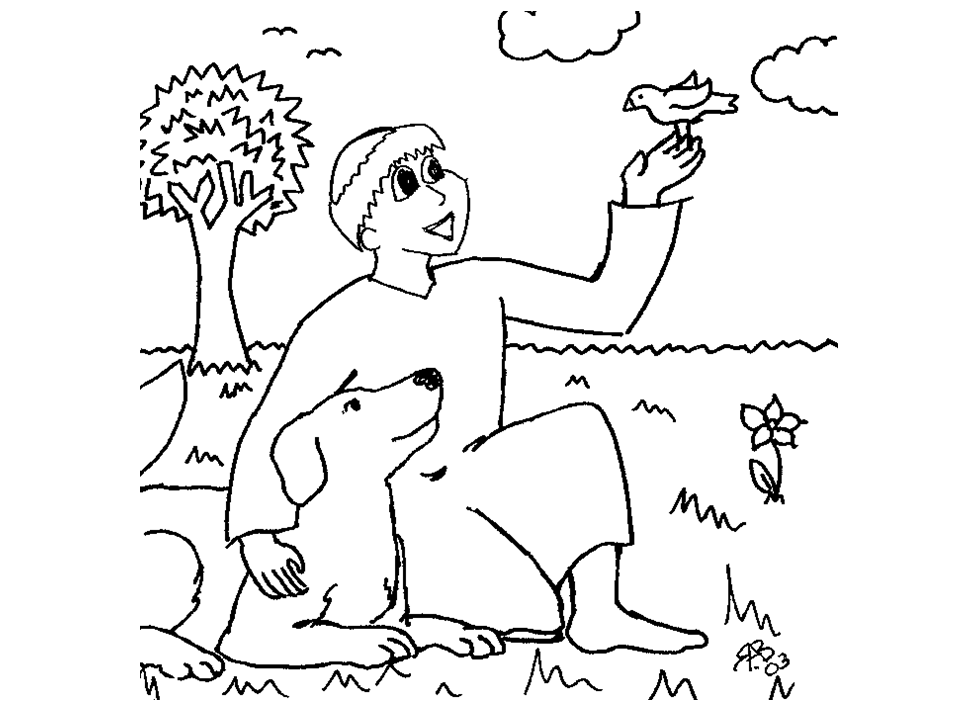 